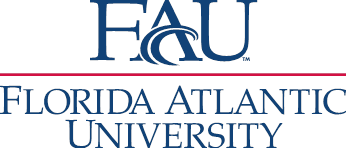 Request for Faculty Position Searches for 2017-2018Instructions: This form is used to request approval to establish a new (non-adjunct) faculty position or to fill a faculty position that has been vacated. Authorization from the Provost’s Office is necessary before recruiting or advertising faculty positions.Please complete this section for Joint Hires only. Save a copy of this request for your file. A fully executed request must be completed prior to submitting to the Office of the Provost for final approval. Once all appropriate signatures are obtained, email the fully executed copy to Arcadia Betancourt, abetancourt@fau.edu, for final processing and approval.______________________________			______________________________Chair/Director – Home Unit				Date______________________________			______________________________Chair/Director – Participating Unit (if joint-hire)	Date______________________________			______________________________Dean – Home Unit					Date______________________________			______________________________Dean – Participating Unit (if joint-hire)			Date______________________________			______________________________Pillar Director						Date______________________________			______________________________VP for Research					Date______________________________			______________________________Provost/Vice Provost					DateCc: Dr. Dan Flynn, Vice President for Research Date:Department:Program:1. Is this a joint hire? YesNo1a. If yes, which Departments/Colleges/Pillars/Platforms will support this joint-hire?2. Is this a request to establish a new faculty position or to fill an existing faculty position that is    vacant (or anticipated to be vacant)? Check off one box.2. Is this a request to establish a new faculty position or to fill an existing faculty position that is    vacant (or anticipated to be vacant)? Check off one box.2. Is this a request to establish a new faculty position or to fill an existing faculty position that is    vacant (or anticipated to be vacant)? Check off one box.New faculty positionNew faculty positionFill a vacant, existing faculty position Position Number: 3. What term is requested for this position? Check off one box. 3. What term is requested for this position? Check off one box. 9-month Appointment10-month Appointment12-month Appointment4. What type of appointment is requested for this position? Check off one box.4. What type of appointment is requested for this position? Check off one box.Regular faculty (teaching, research/scholarship, and service)Clinical faculty (primarily clinical practice)Research faculty (primarily research)5. Is this a permanent or visiting position? Check off one box.5. Is this a permanent or visiting position? Check off one box.Permanent positionVisiting position6. Is the request for a tenure-track position or non-tenure track position? Check off one box.6. Is the request for a tenure-track position or non-tenure track position? Check off one box.Tenure-track positionNon-tenure track position7. What faculty rank is requested? Check off all that apply. Appointments above the rank of Assistant Professor must be approved by the Promotion and Tenure Committee, Dean, Provost, and President.7. What faculty rank is requested? Check off all that apply. Appointments above the rank of Assistant Professor must be approved by the Promotion and Tenure Committee, Dean, Provost, and President.7. What faculty rank is requested? Check off all that apply. Appointments above the rank of Assistant Professor must be approved by the Promotion and Tenure Committee, Dean, Provost, and President.InstructorInstructorAssistant ProfessorAssistant ProfessorAssociate ProfessorAssociate ProfessorProfessorProfessorOtherPlease specify: 8. What is the anticipated start date for the position?9. If this is a visiting position, what is the anticipated end date?10. What are the responsibilities for this position? Specify unit. If not applicable, type N/A.Teaching Responsibilities – type of (specific) courses and other teaching responsibilities, e.g., courses to be taught, assignment load, continuing education, thesis or dissertation, clinical teaching, advising, etc.Research/Scholarship Responsibilities – Expectations for scholarly activity, including expectations for extramural grant or contract funding, etc.Service Responsibilities – Expectations for service to the department, college, university, profession, community, etc. Clinical Practice Responsibilities – Percentage of time to be assigned for clinical practice, type and location of clinical practice, etc.Administrative Responsibilities – Assigned administrative responsibilities, e.g., assistant/associate program director, clinical education director, etc.11. Indicate the expected percentage of effort in each area (teaching, research, service) in each unit for first year and subsequent years.Department Name- Department Name- Pillar Name - Pillar Name - TeachingTeachingResearchResearchServiceService12. What is the market salary range for this position?12. What is the market salary range for this position?$$Low End of Salary RangeUpper End of Salary Range13. What is the source of information for the requested salary range?14. Is the requested position already budgeted? Check off one box.14. Is the requested position already budgeted? Check off one box.Yes, the position is already budgeted.No, the position is not budgeted. Please indicate the amount requested and specify.14a. Please indicate funding source(s). Check off all that apply.14a. Please indicate funding source(s). Check off all that apply.14a. Please indicate funding source(s). Check off all that apply.14a. Please indicate funding source(s). Check off all that apply.14a. Please indicate funding source(s). Check off all that apply.Department budget – already budgeted Amount: $  Amount: $  TAG: (If a vacant position, list position number and person being replaced:_______________)(If a vacant position, list position number and person being replaced:_______________)(If a vacant position, list position number and person being replaced:_______________)(If a vacant position, list position number and person being replaced:_______________)Department reservesAmount: $ Amount: $ TAG: Please explain: Please explain: Please explain: Please explain: College budget – already budgeted Amount: $  Amount: $  TAG: College reservesAmount: $ Amount: $ TAG: Please explain: Please explain: Please explain: Please explain: Pillar/Platform budgetAmount: $  Amount: $  TAG: Please explain: Please explain: Please explain: Please explain: Division of ResearchAmount: $   TAG: TAG: Other FundsAmount: $ Amount: $ Amount: $ Please explain: Please explain: Please explain: Please explain: Additional funds are being requested.Amount: $ Amount: $ Amount: $ Please explain: Please explain: Please explain: Please explain: 15. What start-up costs are anticipated for this position? Include only costs for new equipment, space renovations, support staff, research support, moving expenses, and travel costs.$Anticipated Start-Up Costs15a. What are the sources of funds for start-up costs? Check off all that apply and explain, if indicated.15a. What are the sources of funds for start-up costs? Check off all that apply and explain, if indicated.15a. What are the sources of funds for start-up costs? Check off all that apply and explain, if indicated.15a. What are the sources of funds for start-up costs? Check off all that apply and explain, if indicated.Department budget – already budgetedAmount: $ TAG: Department reservesAmount: $  TAG: Please explain: Please explain: Please explain: College budget – already budgetedAmount: $  TAG: College reserves. Amount: $  TAG: Please explain: Please explain: Please explain: Pillar/Platform budgetAmount: $  TAG: Please explain: Please explain: Please explain: Division of ResearchAmount: $  TAG: Other FundsAmount: $ Amount: $ Please explain: Please explain: Please explain: Additional funds are being requested.Amount: $ Amount: $ Please explain: Please explain: Please explain: 16. Identify this position’s office location, access to instructional support materials, administrative and research support, and/or research space.17. Please explain the relevance of this position to the FAU Strategic Plan 2025?18. Explain how the evaluation and review will be conducted for the following, as applicable: Annual Review, Third-year Review, Promotion and Tenure, etc., according to the Faculty Handbook; salary increases from Change in Employee Compensation/other. Include information regarding Employee’s primary academic discipline and voting rights in each department, consistent with college and departmental bylaws. 19. Please indicate in which unit the faculty member will primarily be doing research. Check off one box. Note: Departments and Pillars may report 100% of funding and research productivity as associated with their individual units. The Division of Research reports will give 100% credit to the lead unit assigned at the time the proposal is routed for approval. 19. Please indicate in which unit the faculty member will primarily be doing research. Check off one box. Note: Departments and Pillars may report 100% of funding and research productivity as associated with their individual units. The Division of Research reports will give 100% credit to the lead unit assigned at the time the proposal is routed for approval. Department/CollegePillar/Institute20. Departments and Pillars will share grant-based salary recovery and IDC distribution based on percent pay covered by the Department and Pillar. 20. Departments and Pillars will share grant-based salary recovery and IDC distribution based on percent pay covered by the Department and Pillar. 20. Departments and Pillars will share grant-based salary recovery and IDC distribution based on percent pay covered by the Department and Pillar. Department/Primary College.Percentage: Pillar/Institute. Percentage: Secondary College, if applicable.Percentage: 21. Please indicate budgetary designations. Departments and Pillars will share IP revenue based on percent pay covered by the Department and Pillar.21. Please indicate budgetary designations. Departments and Pillars will share IP revenue based on percent pay covered by the Department and Pillar.Department/Primary College.Percentage: Pillar/Institute.Percentage: Secondary College, if applicable.Percentage: 22. Please describe conflict resolution procedures for this position.23. List any other terms/conditions as set by the units on joint-hire. Please discuss the process or terms of the agreement if faculty request to no longer be in joint position and asks to be assigned to only one unit rather than how originally hired. Name of Requester:Contact Person (if different from the Requester):Please check off one box.Please check off one box.Please check off one box.Please check off one box.Request to fill a budgeted, vacant position is approved. Specific Conditions:Request to fill a budgeted, vacant position is approved. Specific Conditions:Request to establish new faculty position is approved. Specific Conditions:Request to establish new faculty position is approved. Specific Conditions:Request is denied. Reason: 